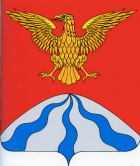 АДМИНИСТРАЦИЯ МУНИЦИПАЛЬНОГО ОБРАЗОВАНИЯ«ХОЛМ – ЖИРКОВСКИЙ РАЙОН» СМОЛЕНСКОЙ ОБЛАСТИП О С Т А Н О В Л Е Н И Еот  27.02.2020   №154      	Администрация муниципального образования «Холм-Жирковский район» Смоленской областип о с т а н о в л я е т:1. Внести    в   муниципальную      программу   «Формирование современной городской среды на территории Холм-Жирковского городского поселения Холм-Жирковского района Смоленской области», утвержденную постановлением Администрации муниципального образования «Холм-Жирковский район» Смоленской области от  19.12.2017 № 648 (в редакции от 06.08.2018 № 380, от 19.11.2018 № 561, от 20.12.2018 № 632, от 01.03.2019 № 127, от 27.03.2019 № 178, от 30.04.2019 № 226, от 10.09.2019 № 456, от 29.11.19№ 651, от 20.01.2020 № 47) следующие изменения:1.1.позицию в паспорте  «Объемы ассигнований муниципальной программы (по годам реализации и в разрезе источников финансирования)» изложить в следующей редакции:1.2. приложение «План реализации  муниципальной программы «Формирование современной городской среды на территории Холм-Жирковского городского поселения Холм-Жирковского района Смоленской области» на 2019-2021 годы читать в новой редакции.1.3. Раздел 4. Обоснование ресурсного обеспечения программы муниципальной программы изложить в следующей редакции:	Финансирование муниципальной программы осуществляется за счет средств бюджета муниципального образования Холм-Жирковского городского поселения, а также областной субсидии для софинансирования расходов бюджета муниципального образования «Холм-Жирковский  район» Смоленской области на поддержку мероприятий по благоустройству дворовых территорий и на обустройство мест массового посещения граждан.Общий объем финансирования Муниципальной программы составляет:2 327,26772 тыс. руб.      2019г. в том числе по источникам:-средства федерального бюджета – 2 086,970 тыс. руб. 42коп; -средства областного бюджета  – 64,546 тыс. руб.;       -средства бюджета Холм-Жирковского городского поселения Холм-Жирковского района Смоленской области -  175,75172 тыс. руб.;                                                    -внебюджетные источники - 0,00 тыс. руб.            2020г. в том числе по источникам:-средства федерального бюджета – 1 806,393 тыс. руб. 42коп; -средства областного бюджета  – 55,867 тыс. руб. 84;       -средства бюджета Холм-Жирковского городского поселения Холм-Жирковского района Смоленской области - 0,186 тыс. руб. 84коп;                                                         -внебюджетные источники - 0,00 тыс. руб.            2021г. в том числе по источникам:-средства федерального бюджета – 0,00 тыс. руб; -средства областного бюджета  – 0,00 тыс. руб;       -средства бюджета Холм-Жирковского городского поселения Холм-Жирковского района Смоленской области - 0,00 тыс. руб;                                                      -внебюджетные источники - 0,00 тыс. руб.                   2022г. в том числе по источникам:-средства федерального бюджета – 0,00 тыс. руб; -средства областного бюджета  – 0,00 тыс. руб;       -средства бюджета Холм-Жирковского городского поселения Холм-Жирковского района Смоленской области - 0,00 тыс. руб;                                                      -внебюджетные источники - 0,00 тыс. руб.                   В результате чего объем финансового обеспечения на реализацию     муниципальной программы подлежит уточнению.Контроль за исполнением оставляю за сабой.Настоящее постановление вступает в силу после дня подписания.    и.п.Главы муниципального образования «Холм - Жирковский    район»Смоленской   области 			                                          	       А.П. Горохов                                                                                                                                                                                     Приложение №   План реализации  муниципальной программы «Формирование современной городской среды на территории Холм-Жирковского городского поселения Холм-Жирковского района Смоленской области» на 2020-2022годыО внесении изменений в муниципальную программу «Формирование современной городской среды на территории муниципального образования Холм-Жирковского городского поселения Холм-Жирковского района Смоленской области» Объемы ассигнований муниципальной программы( по годам реализации и в разрезе источников финансирования)Общий объем финансирования муниципальной программы составляет 2 327,26772 тыс. руб., в том числе по годам реализации:2019 год  всего  - 2 327,26772 тыс. руб, в том числе-средства федерального бюджета – 2 086,970 тыс. руб; -средства областного бюджета  – 64,546 тыс. руб;       -средства бюджета Холм-Жирковского городского    поселения Холм-Жирковского района Смоленской области – 175,75172 тыс. руб;                                                   -внебюджетные источники - 0,00 тыс. руб.                        2020 год  всего  - 1 862,447тыс. руб 50коп, в том числе-средства федерального бюджета – 1 806,393тыс. руб. 42коп; -средства областного бюджета  – 55,867тыс. руб. 84коп;       -средства бюджета Холм-Жирковского городского    поселения Холм-Жирковского района Смоленской области – 0,186тыс. руб. 24коп;                                                  -внебюджетные источники - 0,00 тыс. руб.                       2021 год  всего  – 0,00 тыс. руб, в том числе-средства федерального бюджета – 0,00 тыс. руб; -средства областного бюджета  – 0,00 тыс. руб;       -средства бюджета Холм-Жирковского городского    поселения Холм-Жирковского района Смоленской области -0,00 тыс. руб;                                                -внебюджетные источники - 0,00 тыс. руб.                       2022  год  всего – 0,00 тыс. руб, в том числе-средства федерального бюджета – 0,00 тыс. руб; -средства областного бюджета  – 0,00 тыс. руб;       -средства бюджета Холм-Жирковского городского    поселения Холм-Жирковского района Смоленской области - 0,00 тыс. руб;                                                    -внебюджетные источники - 0,00 тыс. руб.                    В результате чего объем финансового обеспечения  на реализацию     муниципальной программы подлежит уточнению.№ п/пНаименованиеНаименованиеНаименованиеИсполнительмероприятия    
Источники финансового   обеспечения (расшифровать)Объем средств на реализацию Муниципальной программы на очередной финансовый год и плановый период, тыс. рублейОбъем средств на реализацию Муниципальной программы на очередной финансовый год и плановый период, тыс. рублейОбъем средств на реализацию Муниципальной программы на очередной финансовый год и плановый период, тыс. рублейОбъем средств на реализацию Муниципальной программы на очередной финансовый год и плановый период, тыс. рублейОбъем средств на реализацию Муниципальной программы на очередной финансовый год и плановый период, тыс. рублейПланируемое значение показателя  реализации программы за предыдущий и плановый годПланируемое значение показателя  реализации программы за предыдущий и плановый годПланируемое значение показателя  реализации программы за предыдущий и плановый год№ п/пНаименованиеНаименованиеНаименованиеИсполнительмероприятия    
Источники финансового   обеспечения (расшифровать)всеговсего2020год2021год  2022год2020202120221222345567891011Цель  программы «Формирование в кварталах жилой застройки среды, благоприятной для проживания населения, а также мест массового пребывания населения»Цель  программы «Формирование в кварталах жилой застройки среды, благоприятной для проживания населения, а также мест массового пребывания населения»Цель  программы «Формирование в кварталах жилой застройки среды, благоприятной для проживания населения, а также мест массового пребывания населения»Цель  программы «Формирование в кварталах жилой застройки среды, благоприятной для проживания населения, а также мест массового пребывания населения»Цель  программы «Формирование в кварталах жилой застройки среды, благоприятной для проживания населения, а также мест массового пребывания населения»Цель  программы «Формирование в кварталах жилой застройки среды, благоприятной для проживания населения, а также мест массового пребывания населения»Цель  программы «Формирование в кварталах жилой застройки среды, благоприятной для проживания населения, а также мест массового пребывания населения»Цель  программы «Формирование в кварталах жилой застройки среды, благоприятной для проживания населения, а также мест массового пребывания населения»Цель  программы «Формирование в кварталах жилой застройки среды, благоприятной для проживания населения, а также мест массового пребывания населения»Цель  программы «Формирование в кварталах жилой застройки среды, благоприятной для проживания населения, а также мест массового пребывания населения»Цель  программы «Формирование в кварталах жилой застройки среды, благоприятной для проживания населения, а также мест массового пребывания населения»Цель  программы «Формирование в кварталах жилой застройки среды, благоприятной для проживания населения, а также мест массового пребывания населения»Цель  программы «Формирование в кварталах жилой застройки среды, благоприятной для проживания населения, а также мест массового пребывания населения»Цель  программы «Формирование в кварталах жилой застройки среды, благоприятной для проживания населения, а также мест массового пребывания населения»Основное мероприятие 1 программы «Мероприятия  по благоустройству дворовых территорий»Основное мероприятие 1 программы «Мероприятия  по благоустройству дворовых территорий»Основное мероприятие 1 программы «Мероприятия  по благоустройству дворовых территорий»Основное мероприятие 1 программы «Мероприятия  по благоустройству дворовых территорий»Основное мероприятие 1 программы «Мероприятия  по благоустройству дворовых территорий»Основное мероприятие 1 программы «Мероприятия  по благоустройству дворовых территорий»Основное мероприятие 1 программы «Мероприятия  по благоустройству дворовых территорий»Основное мероприятие 1 программы «Мероприятия  по благоустройству дворовых территорий»Основное мероприятие 1 программы «Мероприятия  по благоустройству дворовых территорий»Основное мероприятие 1 программы «Мероприятия  по благоустройству дворовых территорий»Основное мероприятие 1 программы «Мероприятия  по благоустройству дворовых территорий»Основное мероприятие 1 программы «Мероприятия  по благоустройству дворовых территорий»Основное мероприятие 1 программы «Мероприятия  по благоустройству дворовых территорий»Основное мероприятие 1 программы «Мероприятия  по благоустройству дворовых территорий»1.1.1.1.Количество благоустроенных дворовых территорий многоквартирных домов, ед. Количество благоустроенных дворовых территорий многоквартирных домов, ед. ххххххх4791.2.1.2.Расходы на мероприятия по благоустройство дворовых территорий многоквартирных домовРасходы на мероприятия по благоустройство дворовых территорий многоквартирных домовОтдел по градостроительной деятельности, транспорту, связи и ЖКХ Администрации муниципального образования «Холм-Жирковский район» Смоленской областиФедеральный бюджетФедеральный бюджет0,00,00,00,0ххх1.2.1.2.Расходы на мероприятия по благоустройство дворовых территорий многоквартирных домовРасходы на мероприятия по благоустройство дворовых территорий многоквартирных домовОтдел по градостроительной деятельности, транспорту, связи и ЖКХ Администрации муниципального образования «Холм-Жирковский район» Смоленской областиОбластной бюджетОбластной бюджет0,00,00,00,0ххх1.2.1.2.Расходы на мероприятия по благоустройство дворовых территорий многоквартирных домовРасходы на мероприятия по благоустройство дворовых территорий многоквартирных домовОтдел по градостроительной деятельности, транспорту, связи и ЖКХ Администрации муниципального образования «Холм-Жирковский район» Смоленской областиМестный                бюджетМестный                бюджет0,00,00,00,0ххх1.2.1.2.Расходы на мероприятия по благоустройство дворовых территорий многоквартирных домовРасходы на мероприятия по благоустройство дворовых территорий многоквартирных домовОтдел по градостроительной деятельности, транспорту, связи и ЖКХ Администрации муниципального образования «Холм-Жирковский район» Смоленской областивнебюджетные источникивнебюджетные источники0,00,00,00,0хххИтого по основному мероприятию 1 программыИтого по основному мероприятию 1 программыИтого по основному мероприятию 1 программыИтого по основному мероприятию 1 программыхВсегоВсего0,00,00,00,0хххИтого по основному мероприятию 1 программыИтого по основному мероприятию 1 программыИтого по основному мероприятию 1 программыИтого по основному мероприятию 1 программыхФедеральный бюджетФедеральный бюджет0,00,00,00,0хххИтого по основному мероприятию 1 программыИтого по основному мероприятию 1 программыИтого по основному мероприятию 1 программыИтого по основному мероприятию 1 программыхОбластной бюджетОбластной бюджет0,00,00,00,0хххИтого по основному мероприятию 1 программыИтого по основному мероприятию 1 программыИтого по основному мероприятию 1 программыИтого по основному мероприятию 1 программыхМестный        бюджетМестный        бюджет0,00,00,00,0хххИтого по основному мероприятию 1 программыИтого по основному мероприятию 1 программыИтого по основному мероприятию 1 программыИтого по основному мероприятию 1 программыхВнебюджетные  источникиВнебюджетные  источники0,00,00,00,0хххОсновное мероприятие 2 программы «Мероприятия по благоустройству мест массового посещения»Основное мероприятие 2 программы «Мероприятия по благоустройству мест массового посещения»Основное мероприятие 2 программы «Мероприятия по благоустройству мест массового посещения»Основное мероприятие 2 программы «Мероприятия по благоустройству мест массового посещения»Основное мероприятие 2 программы «Мероприятия по благоустройству мест массового посещения»Основное мероприятие 2 программы «Мероприятия по благоустройству мест массового посещения»Основное мероприятие 2 программы «Мероприятия по благоустройству мест массового посещения»Основное мероприятие 2 программы «Мероприятия по благоустройству мест массового посещения»Основное мероприятие 2 программы «Мероприятия по благоустройству мест массового посещения»Основное мероприятие 2 программы «Мероприятия по благоустройству мест массового посещения»Основное мероприятие 2 программы «Мероприятия по благоустройству мест массового посещения»Основное мероприятие 2 программы «Мероприятия по благоустройству мест массового посещения»Основное мероприятие 2 программы «Мероприятия по благоустройству мест массового посещения»Основное мероприятие 2 программы «Мероприятия по благоустройству мест массового посещения»2.1.2.1.2.1.Количество благоустроенных муниципальных территорий общего посещения, ед.ххххххх1112.22.22.2Расходы на мероприятия по благоустройству общественных территорийОтдел по градостроительной деятельности, транспорту, связи и ЖКХ Администрации муниципального образования «Холм-Жирковский район» Смоленской областиФедеральный бюджетФедеральный бюджет1 806,393421 806,393420,00,0ххх2.22.22.2Расходы на мероприятия по благоустройству общественных территорийОтдел по градостроительной деятельности, транспорту, связи и ЖКХ Администрации муниципального образования «Холм-Жирковский район» Смоленской областиОбластной бюджетОбластной бюджет55,8678455,867840,00,0ххх2.22.22.2Расходы на мероприятия по благоустройству общественных территорийОтдел по градостроительной деятельности, транспорту, связи и ЖКХ Администрации муниципального образования «Холм-Жирковский район» Смоленской областиМестный бюджетМестный бюджет0,186240,186240,00,0ххх2.22.22.2Расходы на мероприятия по благоустройству общественных территорийОтдел по градостроительной деятельности, транспорту, связи и ЖКХ Администрации муниципального образования «Холм-Жирковский район» Смоленской областиВнебюджетные источникиВнебюджетные источники0,00,00,00,0хххИтого по основному мероприятию программы 2Итого по основному мероприятию программы 2Итого по основному мероприятию программы 2Итого по основному мероприятию программы 2xВсегоВсего1 862,447501 862,447500,00,0хххИтого по основному мероприятию программы 2Итого по основному мероприятию программы 2Итого по основному мероприятию программы 2Итого по основному мероприятию программы 2xФедеральный бюджетФедеральный бюджет1 806,393421 806,393420,00,0хххИтого по основному мероприятию программы 2Итого по основному мероприятию программы 2Итого по основному мероприятию программы 2Итого по основному мероприятию программы 2xОбластной бюджетОбластной бюджет55,8678455,867840,00,0хххИтого по основному мероприятию программы 2Итого по основному мероприятию программы 2Итого по основному мероприятию программы 2Итого по основному мероприятию программы 2xМестный бюджетМестный бюджет0,186240,186240,00,0хххИтого по основному мероприятию программы 2Итого по основному мероприятию программы 2Итого по основному мероприятию программы 2Итого по основному мероприятию программы 2xВнебюджетные источникиВнебюджетные источники0,00,00,00,0хххВсего по программеВсего по программеВсего по программеВсего по программеxВсегоВсего1 862,447501 862,447500,00,0хххВсего по программеВсего по программеВсего по программеВсего по программеxФедеральный бюджетФедеральный бюджет1 806,393421 806,393420,00,0хххВсего по программеВсего по программеВсего по программеВсего по программеxОбластной бюджетОбластной бюджет55,8678455,867840,00,0хххВсего по программеВсего по программеВсего по программеВсего по программеxМестный бюджетМестный бюджет0,186240,186240,00,0хххВсего по программеВсего по программеВсего по программеВсего по программеxВнебюджетные источникиВнебюджетные источники0,00,00,00,0ххх